ПРОТОКОЛ № _____Доп. Вр.                    в пользу                                           Серия 11-метровых                    в пользу                                            Подпись судьи : _____________________ /_________________________ /ПредупрежденияУдаленияПредставитель принимающей команды: ______________________ / _____________________ Представитель команды гостей: _____________________ / _________________________ Замечания по проведению игры ______________________________________________________________________________________________________________________________________________________________________________________________________________________________________________________________________________________________________________________________________________________________________________________________________________________________________________________________________________________________________________________________Травматические случаи (минута, команда, фамилия, имя, номер, характер повреждения, причины, предварительный диагноз, оказанная помощь): _________________________________________________________________________________________________________________________________________________________________________________________________________________________________________________________________________________________________________________________________________________________________________________________________________________________________________Подпись судьи:   _____________________ / _________________________Представитель команды: ______    __________________  подпись: ___________________    (Фамилия, И.О.)Представитель команды: _________    _____________ __ подпись: ______________________                                                             (Фамилия, И.О.)Лист травматических случаевТравматические случаи (минута, команда, фамилия, имя, номер, характер повреждения, причины, предварительный диагноз, оказанная помощь)_______________________________________________________________________________________________________________________________________________________________________________________________________________________________________________________________________________________________________________________________________________________________________________________________________________________________________________________________________________________________________________________________________________________________________________________________________________________________________________________________________________________________________________________________________________________________________________________________________________________________________________________________________________________________________________________________________________________________________________________________________________________________________________________________________________________________________________________________________________________________________________________________________________________________________________________________________________________________________________________________________________________________________________________________________________________________________________________________________________________________________________Подпись судьи : _________________________ /________________________/ 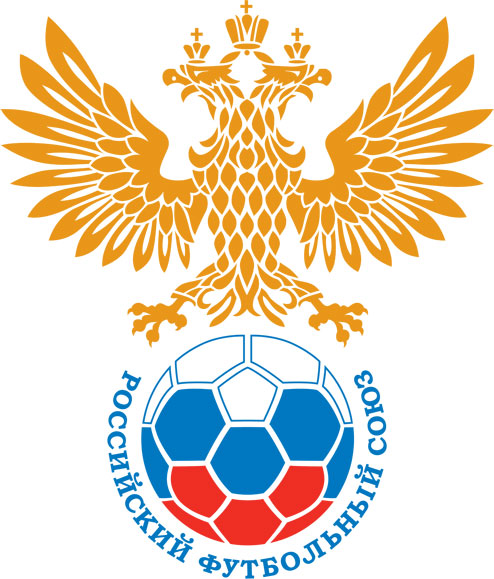 РОССИЙСКИЙ ФУТБОЛЬНЫЙ СОЮЗМАОО СФФ «Центр»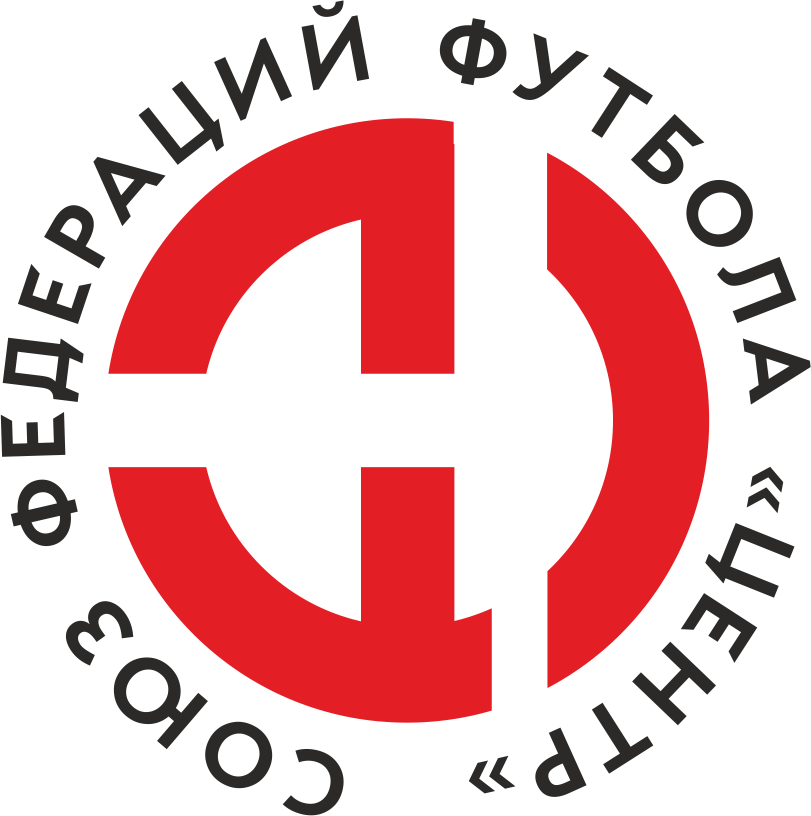    Первенство России по футболу среди команд III дивизиона, зона «Центр» _____ финала Кубка России по футболу среди команд III дивизиона, зона «Центр»Стадион «Центральный им. В.И. Ленина» (Орёл)Дата:3 июля 2019Русичи-Орёл (Орёл)Русичи-Орёл (Орёл)Русичи-Орёл (Орёл)Русичи-Орёл (Орёл)Тамбов-М (Тамбов)Тамбов-М (Тамбов)команда хозяевкоманда хозяевкоманда хозяевкоманда хозяевкоманда гостейкоманда гостейНачало:19:00Освещение:естественноеестественноеКоличество зрителей:700Результат:9:0в пользуРусичи-Орёл (Орёл)1 тайм:5:0в пользув пользу Русичи-Орёл (Орёл)Судья:Корнюхов Сергей  (Смоленск)кат.1 помощник:Меркулов Владислав (Елец)кат.2 помощник:Гавриленко Антон (Брянск)кат.Резервный судья:Резервный судья:Махрин Викторкат.Инспектор:Артемьев Андрей Эдуардович (Брянск)Артемьев Андрей Эдуардович (Брянск)Артемьев Андрей Эдуардович (Брянск)Артемьев Андрей Эдуардович (Брянск)Делегат:СчетИмя, фамилияКомандаМинута, на которой забит мячМинута, на которой забит мячМинута, на которой забит мячСчетИмя, фамилияКомандаС игрыС 11 метровАвтогол1:0Даниил УмрихинРусичи-Орёл (Орёл)22:0Иван ЩербаковРусичи-Орёл (Орёл)143:0Даниил УмрихинРусичи-Орёл (Орёл)214:0Егор Ручкин Русичи-Орёл (Орёл)235:0Артём ЛукшаРусичи-Орёл (Орёл)296:0Данила АлехинРусичи-Орёл (Орёл)527:0Данила АлехинРусичи-Орёл (Орёл)788:0Данила АлехинРусичи-Орёл (Орёл)809:0Михаил Морозов Русичи-Орёл (Орёл)90Мин                 Имя, фамилия                          КомандаОснованиеРОССИЙСКИЙ ФУТБОЛЬНЫЙ СОЮЗМАОО СФФ «Центр»РОССИЙСКИЙ ФУТБОЛЬНЫЙ СОЮЗМАОО СФФ «Центр»РОССИЙСКИЙ ФУТБОЛЬНЫЙ СОЮЗМАОО СФФ «Центр»РОССИЙСКИЙ ФУТБОЛЬНЫЙ СОЮЗМАОО СФФ «Центр»РОССИЙСКИЙ ФУТБОЛЬНЫЙ СОЮЗМАОО СФФ «Центр»РОССИЙСКИЙ ФУТБОЛЬНЫЙ СОЮЗМАОО СФФ «Центр»Приложение к протоколу №Приложение к протоколу №Приложение к протоколу №Приложение к протоколу №Дата:3 июля 20193 июля 20193 июля 20193 июля 20193 июля 2019Команда:Команда:Русичи-Орёл (Орёл)Русичи-Орёл (Орёл)Русичи-Орёл (Орёл)Русичи-Орёл (Орёл)Русичи-Орёл (Орёл)Русичи-Орёл (Орёл)Игроки основного составаИгроки основного составаЦвет футболок: белые       Цвет гетр: белыеЦвет футболок: белые       Цвет гетр: белыеЦвет футболок: белые       Цвет гетр: белыеЦвет футболок: белые       Цвет гетр: белыеНЛ – нелюбительНЛОВ – нелюбитель,ограничение возраста НЛ – нелюбительНЛОВ – нелюбитель,ограничение возраста Номер игрокаЗаполняется печатными буквамиЗаполняется печатными буквамиЗаполняется печатными буквамиНЛ – нелюбительНЛОВ – нелюбитель,ограничение возраста НЛ – нелюбительНЛОВ – нелюбитель,ограничение возраста Номер игрокаИмя, фамилияИмя, фамилияИмя, фамилия1Антон Александрин  Антон Александрин  Антон Александрин  10Андрей Мирошкин Андрей Мирошкин Андрей Мирошкин 4Дмитрий Копылов  Дмитрий Копылов  Дмитрий Копылов  27Александр Васюков  Александр Васюков  Александр Васюков  49Александр Кванин Александр Кванин Александр Кванин 99Егор Ручкин  Егор Ручкин  Егор Ручкин  5Дмитрий Меркулов Дмитрий Меркулов Дмитрий Меркулов 11Иван Щербаков Иван Щербаков Иван Щербаков 20Артём Лукша Артём Лукша Артём Лукша 14Даниил Умрихин Даниил Умрихин Даниил Умрихин 9Максим Николаев  (к)Максим Николаев  (к)Максим Николаев  (к)Запасные игроки Запасные игроки Запасные игроки Запасные игроки Запасные игроки Запасные игроки 16Максим Сафонов Максим Сафонов Максим Сафонов 26Евгений Симаков Евгений Симаков Евгений Симаков 6Роберти АлександриаРоберти АлександриаРоберти Александриа22Илья УспенскийИлья УспенскийИлья Успенский15Михаил Морозов Михаил Морозов Михаил Морозов 19Данила АлехинДанила АлехинДанила Алехин21Петр МясищевПетр МясищевПетр Мясищев86Никита НовиковНикита НовиковНикита НовиковТренерский состав и персонал Тренерский состав и персонал Фамилия, имя, отчествоФамилия, имя, отчествоДолжностьДолжностьТренерский состав и персонал Тренерский состав и персонал 1Тренерский состав и персонал Тренерский состав и персонал 234567ЗаменаЗаменаВместоВместоВместоВышелВышелВышелВышелМинМинСудья: _________________________Судья: _________________________Судья: _________________________11Максим Николаев Максим Николаев Максим Николаев Данила АлехинДанила АлехинДанила АлехинДанила Алехин464622Дмитрий Копылов Дмитрий Копылов Дмитрий Копылов Роберти АлександриаРоберти АлександриаРоберти АлександриаРоберти Александриа4646Подпись Судьи: _________________Подпись Судьи: _________________Подпись Судьи: _________________33Дмитрий МеркуловДмитрий МеркуловДмитрий МеркуловПетр МясищевПетр МясищевПетр МясищевПетр Мясищев4646Подпись Судьи: _________________Подпись Судьи: _________________Подпись Судьи: _________________44Артём ЛукшаАртём ЛукшаАртём ЛукшаНикита НовиковНикита НовиковНикита НовиковНикита Новиков575755Андрей МирошкинАндрей МирошкинАндрей МирошкинИлья УспенскийИлья УспенскийИлья УспенскийИлья Успенский606066Даниил УмрихинДаниил УмрихинДаниил УмрихинЕвгений Симаков Евгений Симаков Евгений Симаков Евгений Симаков 616177Егор Ручкин Егор Ручкин Егор Ручкин Михаил Морозов Михаил Морозов Михаил Морозов Михаил Морозов 6161        РОССИЙСКИЙ ФУТБОЛЬНЫЙ СОЮЗМАОО СФФ «Центр»        РОССИЙСКИЙ ФУТБОЛЬНЫЙ СОЮЗМАОО СФФ «Центр»        РОССИЙСКИЙ ФУТБОЛЬНЫЙ СОЮЗМАОО СФФ «Центр»        РОССИЙСКИЙ ФУТБОЛЬНЫЙ СОЮЗМАОО СФФ «Центр»        РОССИЙСКИЙ ФУТБОЛЬНЫЙ СОЮЗМАОО СФФ «Центр»        РОССИЙСКИЙ ФУТБОЛЬНЫЙ СОЮЗМАОО СФФ «Центр»        РОССИЙСКИЙ ФУТБОЛЬНЫЙ СОЮЗМАОО СФФ «Центр»        РОССИЙСКИЙ ФУТБОЛЬНЫЙ СОЮЗМАОО СФФ «Центр»        РОССИЙСКИЙ ФУТБОЛЬНЫЙ СОЮЗМАОО СФФ «Центр»Приложение к протоколу №Приложение к протоколу №Приложение к протоколу №Приложение к протоколу №Приложение к протоколу №Приложение к протоколу №Дата:Дата:3 июля 20193 июля 20193 июля 20193 июля 20193 июля 20193 июля 2019Команда:Команда:Команда:Тамбов-М (Тамбов)Тамбов-М (Тамбов)Тамбов-М (Тамбов)Тамбов-М (Тамбов)Тамбов-М (Тамбов)Тамбов-М (Тамбов)Тамбов-М (Тамбов)Тамбов-М (Тамбов)Тамбов-М (Тамбов)Игроки основного составаИгроки основного составаЦвет футболок: красные   Цвет гетр:  красныеЦвет футболок: красные   Цвет гетр:  красныеЦвет футболок: красные   Цвет гетр:  красныеЦвет футболок: красные   Цвет гетр:  красныеНЛ – нелюбительНЛОВ – нелюбитель,ограничение возрастаНЛ – нелюбительНЛОВ – нелюбитель,ограничение возрастаНомер игрокаЗаполняется печатными буквамиЗаполняется печатными буквамиЗаполняется печатными буквамиНЛ – нелюбительНЛОВ – нелюбитель,ограничение возрастаНЛ – нелюбительНЛОВ – нелюбитель,ограничение возрастаНомер игрокаИмя, фамилияИмя, фамилияИмя, фамилия1Никита Котов Никита Котов Никита Котов 18Роман Стрельников Роман Стрельников Роман Стрельников 25Максим Перегудов (к)Максим Перегудов (к)Максим Перегудов (к)15Александр Евтин Александр Евтин Александр Евтин 27Артем Соколов Артем Соколов Артем Соколов 10Алексей Попов Алексей Попов Алексей Попов 8Алексей Петличев Алексей Петличев Алексей Петличев 9Кирилл Лосев Кирилл Лосев Кирилл Лосев 17Сергей Клименко Сергей Клименко Сергей Клименко 19Вячеслав Шабанов Вячеслав Шабанов Вячеслав Шабанов 30Тамерлан Сикоев Тамерлан Сикоев Тамерлан Сикоев Запасные игроки Запасные игроки Запасные игроки Запасные игроки Запасные игроки Запасные игроки 16Николай СлавинНиколай СлавинНиколай Славин22Никита ТеселкинНикита ТеселкинНикита Теселкин14Никита АртамоновНикита АртамоновНикита Артамонов20Иван ОвсянниковИван ОвсянниковИван Овсянников21Кирилл КиселевКирилл КиселевКирилл Киселев24Илья ГерасимовИлья ГерасимовИлья Герасимов7Михаил УсанинМихаил УсанинМихаил Усанин2Владислав БолдыревВладислав БолдыревВладислав Болдырев75Артем ГорелкинАртем ГорелкинАртем ГорелкинТренерский состав и персонал Тренерский состав и персонал Фамилия, имя, отчествоФамилия, имя, отчествоДолжностьДолжностьТренерский состав и персонал Тренерский состав и персонал 1Тренерский состав и персонал Тренерский состав и персонал 234567Замена Замена ВместоВместоВышелМинСудья : ______________________Судья : ______________________11Сергей КлименкоСергей КлименкоИван Овсянников4622Кирилл ЛосевКирилл ЛосевКирилл Киселев46Подпись Судьи : ______________Подпись Судьи : ______________Подпись Судьи : ______________33Вячеслав ШабановВячеслав ШабановНикита Артамонов46Подпись Судьи : ______________Подпись Судьи : ______________Подпись Судьи : ______________44Александр ЕвтинАлександр ЕвтинИлья Герасимов5655Артем СоколовАртем СоколовВладислав Болдырев5966Тамерлан СикоевТамерлан СикоевМихаил Усанин7677        РОССИЙСКИЙ ФУТБОЛЬНЫЙ СОЮЗМАОО СФФ «Центр»        РОССИЙСКИЙ ФУТБОЛЬНЫЙ СОЮЗМАОО СФФ «Центр»        РОССИЙСКИЙ ФУТБОЛЬНЫЙ СОЮЗМАОО СФФ «Центр»        РОССИЙСКИЙ ФУТБОЛЬНЫЙ СОЮЗМАОО СФФ «Центр»   Первенство России по футболу среди футбольных команд III дивизиона, зона «Центр» _____ финала Кубка России по футболу среди футбольных команд III дивизиона, зона «Центр»       Приложение к протоколу №Дата:3 июля 2019Русичи-Орёл (Орёл)Тамбов-М (Тамбов)команда хозяевкоманда гостей